Student Feedback on Remote Education February 2021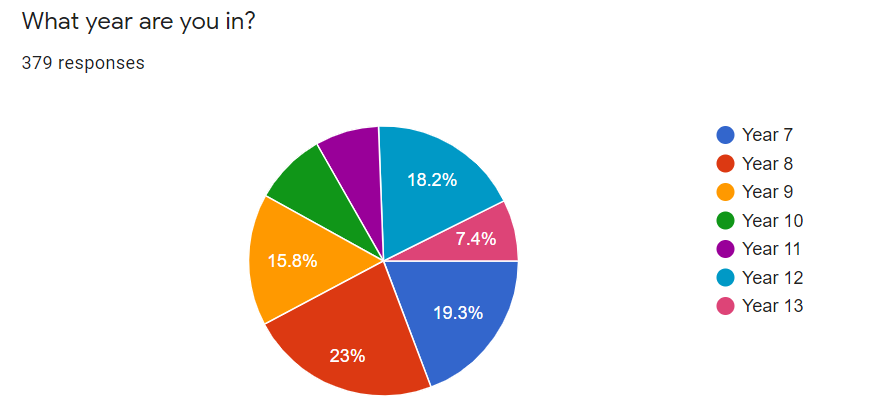 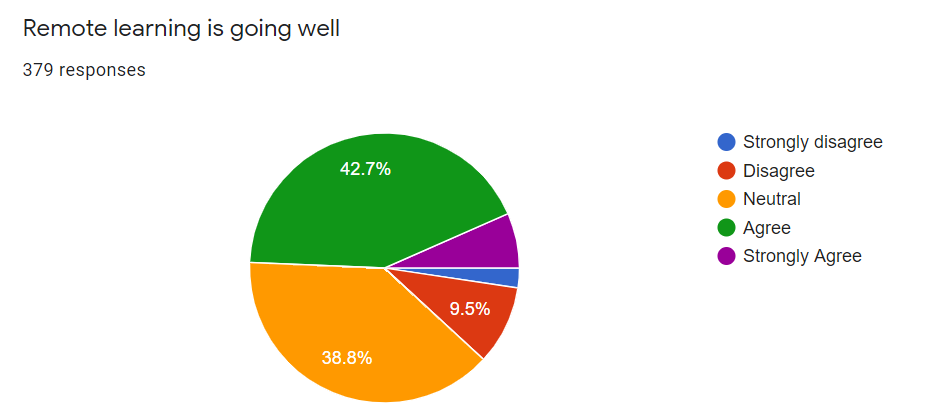 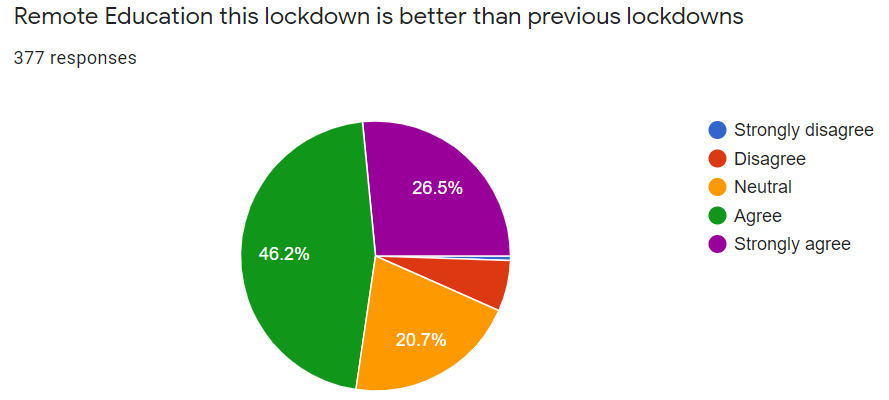 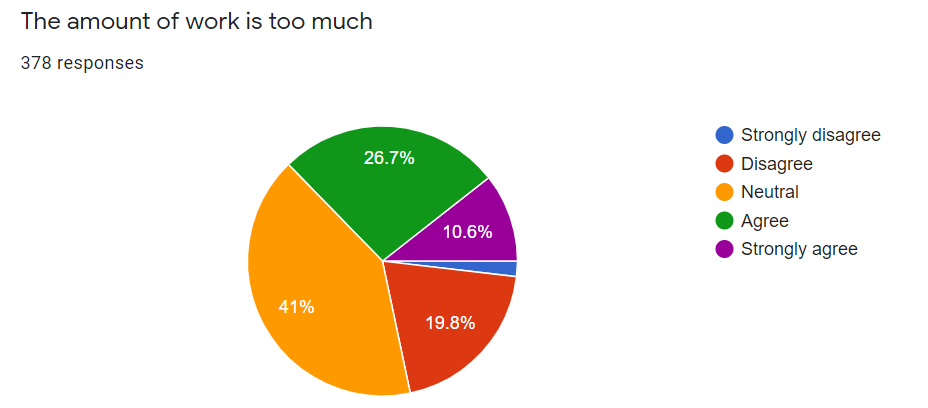 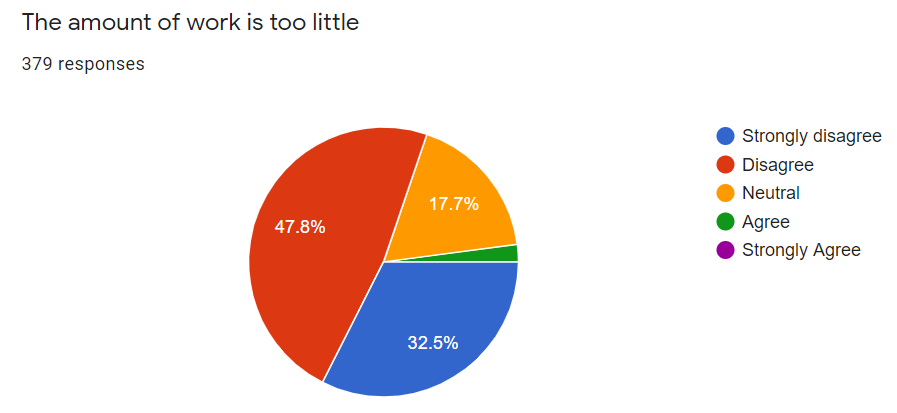 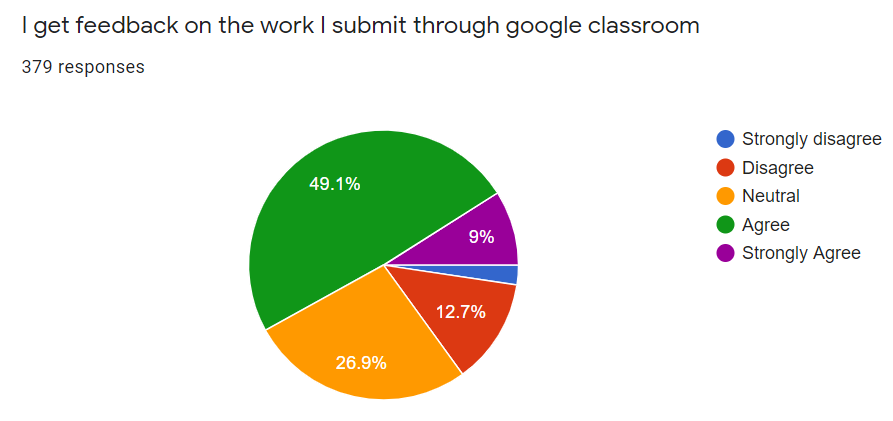 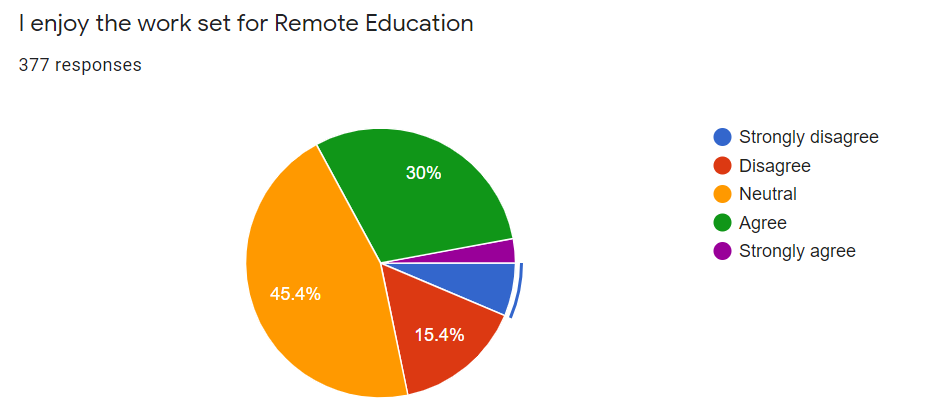 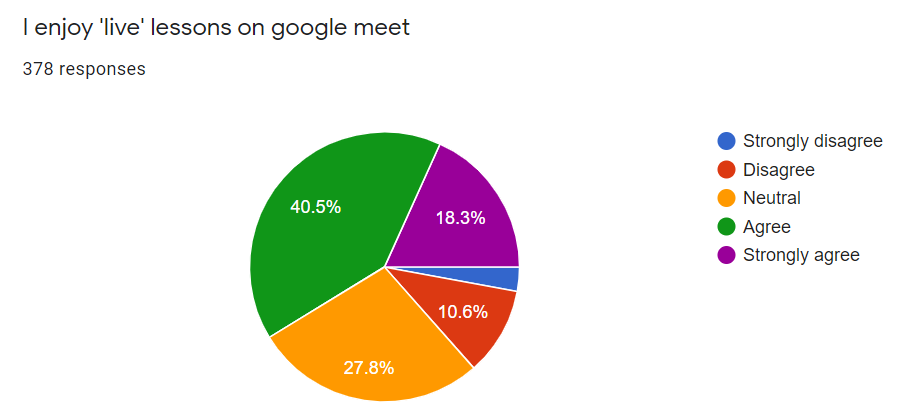 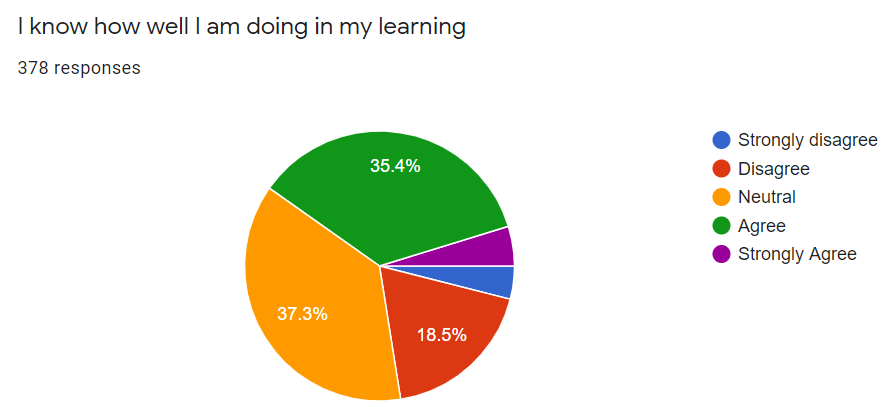 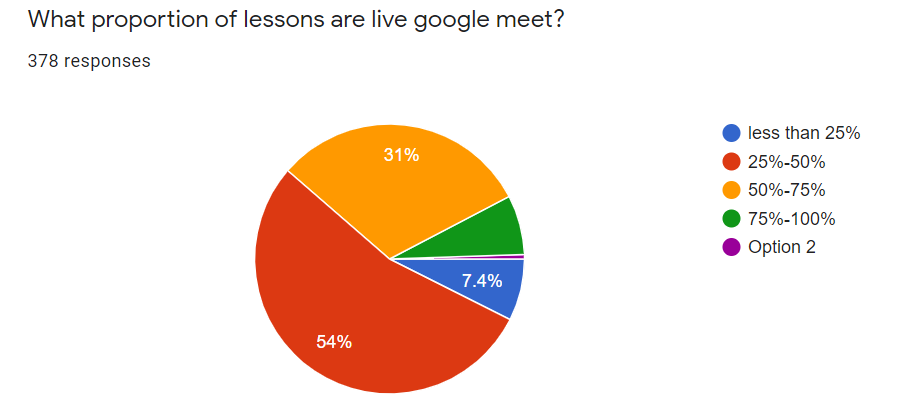 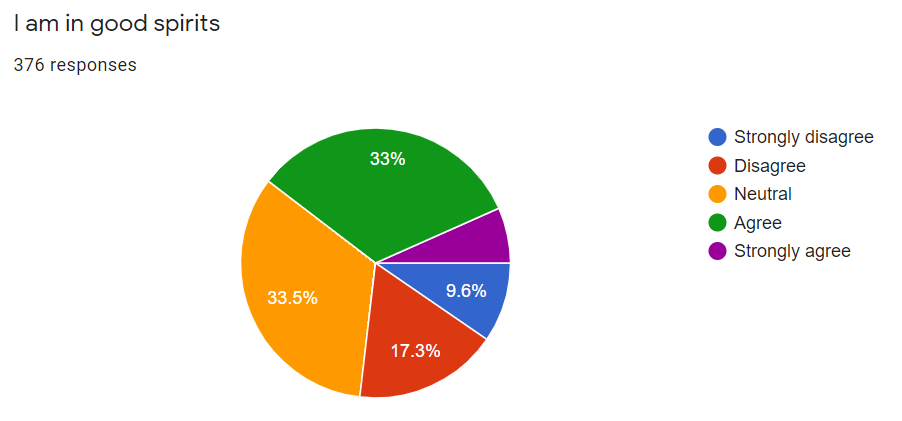 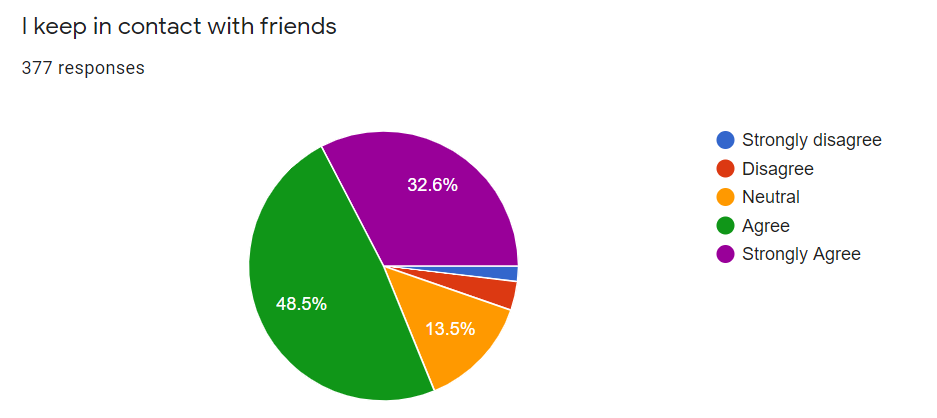 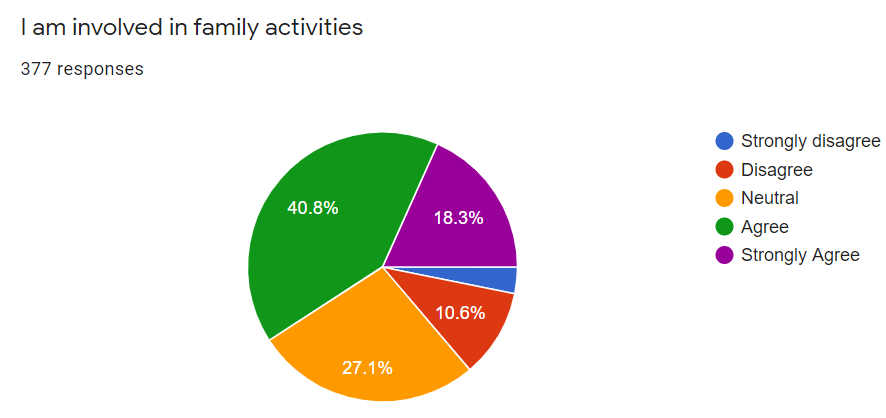 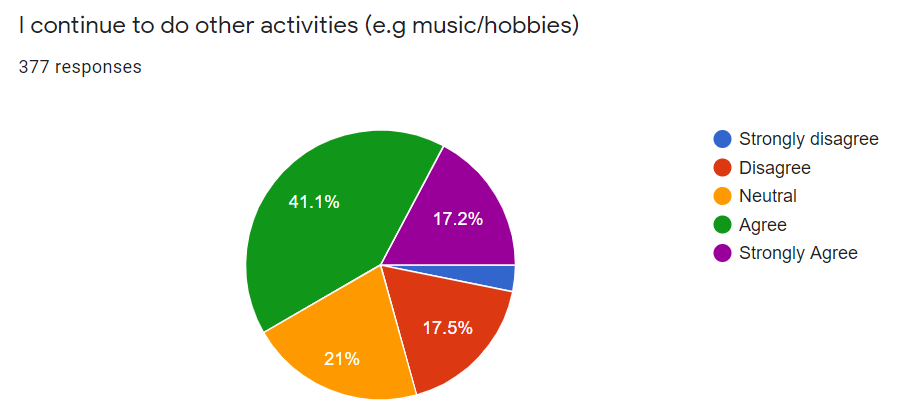 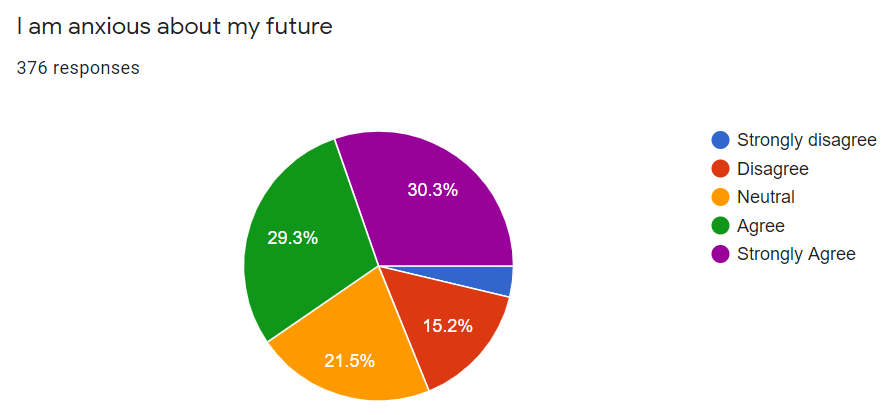 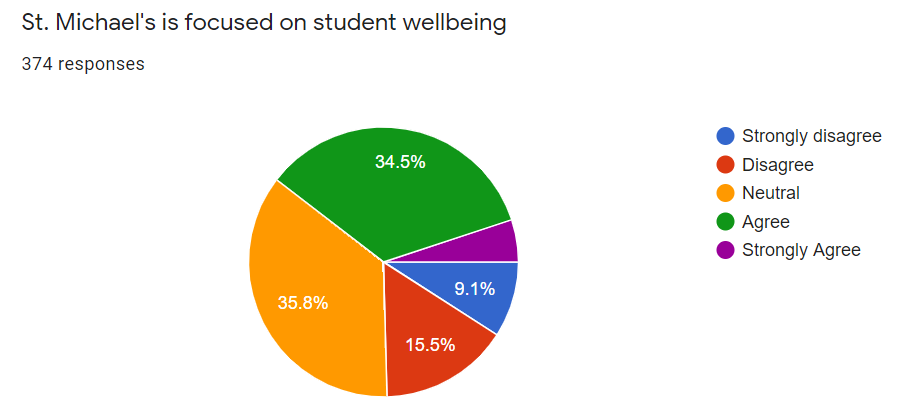 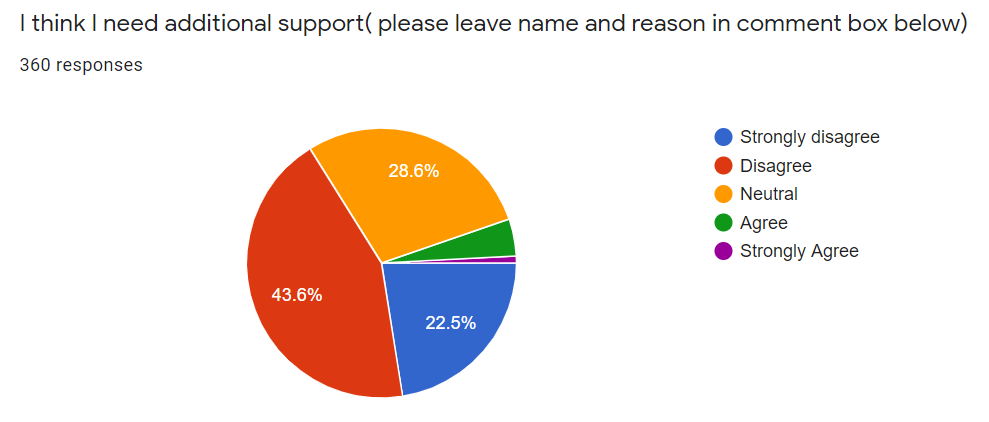 